Liverpool Hope Students’ Union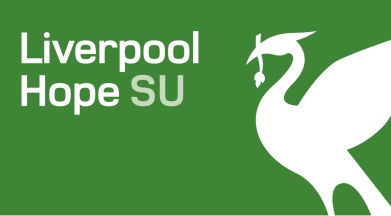 Students’  Union Forum 12th February 2019Chair closed the meeting.Date  of next meeting 12th February  2019Motion 18/19 FThat university comes with additional costs. Students have certain materials they require to complete their degree, which could include textbooks and clothing such as lab coats. Whilst the library stocks course materials, there are limited copies of these; meaning students cannot rely on getting a copy of these. This Union believesThese costs should not be hidden or be a surprise to students. Any extra course costs should be accurately and properly advertised to students. It is unfair and unreasonable to hide these costs from students, then expect them to pay with no preparation or warning. Universities should stop putting extra financial strain on students.This Union resolvesAll courses should have accurate costs published.  This motion mandates the Union to push the university to unhide any course costs, and regularly review these as accurate to ensure students are well informed of any university costs. The LHSU VP Education should enforce and lobby this, working with both the students and university to ensure this is up held with the correct principles.Motion 18/19 GThis Union notesThe hardship fund was changed this academic year to be restricted to Undergraduate students. Students from Northern Ireland also have much less funding available to them than students from England, Scotland and Wales. This Union believesPGCE students have little to no time to pick up extra work, therefore rely on the funding system. Reducing financial help to those who need it exclude many groups from Education, and potentially pursuing a career in an area they have always had an interest within. Universities should be welcoming institutions to those from all social backgrounds, and help students access the Education they desire.This Union resolvesTo mandate LHSU VP Education, Luke Skilbeck to push the University to reinstate the hardship fund for PGCE students and ensure the appropriate support is given to these students.Motion 18/19 H This Union Notes (Facts) That in 2016, the UK voted by 52%-48% to leave the European Union.That the UK is due to leave the European Union via Article 50, on March 29th, 2019.That there is an official People’s Vote movement, that seeks to grant the general public the right to a second vote on the matter of Brexit, due to the belief that neither the current deal, nor no deal, are beneficial. This Union Believes: (Opinions)That Brexit will have far-reaching and long-lasting negative consequences not only for students, but for the general public.That students will lose many opportunities to work, study, and live in Europe.That talented academics from Europe will see the UK as a less viable, and less welcoming place. That European students will see the UK as a less viable choice for work and study, and not only shall universities suffer from this, but the UK as a whole shall.That by officially supporting a People’s Vote movement, the Student Union can provide the best opportunities for students to get involved in stopping a bad Brexit, and be more vocal about the positives ofmaintaining good relations with or remaining in the EU.This Union Resolves: (Actions). That the Liverpool Hope Student Union shall officially recognise the 	People’s Vote movement.That the Liverpool Hope Student Union shall officially support and endorse the People’s Vote movement.This Union notes:The National Union of Students (NUS) is currently undergoing a cost reduction programmeThe NUS board has opted to ‘pause’ funding for eight existing full-time paid officer roles for the 2019/20, including defunding the Trans Officer role The NUS is consulting on the future of full-time officer roles, with half of the options presented in the ‘NUS Proposal for Reform (January 2019)’ removing the Trans Officer roleThis Union believes:Liberation officers have a vital role to play in supporting the communities they represent, both by campaigning at a national level and in the support that they provide to unions.Representation for trans students is critical in the current political climate with transmisogyny, Gender Recognition Act reform and access to medical transition all key issues affecting trans students uniquelyTransgender students are not adequately represented by the NUS LGBT campaign alone, as they face significant issues that differ from the rest of the wider LGBT+ communityThis Union resolves: ``To send a copy of this motion to NUSTo instruct delegates to NUS national conference to vote for the NUS Trans Campaign and Trans Officer to maintain its current statusThe National Union of Students (NUS) is currently undergoing a cost reduction programmeThe NUS board has opted to ‘pause’ funding for eight existing full-time paid officer roles for the 2019/20, including defunding the International Officer role The NUS is consulting on the future of full-time officer roles, with all options presented in the ‘NUS Proposal for Reform (January 2019)’ removing the International Officer roleThis Union believes:Liberation officers have a vital role to play in supporting the communities they represent, both by campaigning at a national level and in the support that they provide to unions.Representation for international students is critical in the current political climate. International students are faced with unique issues such as international fees and immigration status, particularly changes affecting EU students following Brexit. These issues require specific resources to ensure International students are sufficiently represented.This Union notes:The National Union of Students (NUS) is currently undergoing a cost reduction programmeAs part of this NUS is consulting on the future of full-time officer roles, with potential options presented in the ‘NUS Proposal for Reform (January 2019)’Half of these options remove all the full-time liberation officer roles currently existing with NUSThis Union believes:Liberation officers have a vital role to play in supporting the communities they represent, both by campaigning at a national level and in the support that they provide to unions.A VP Liberation & Equality would be insufficient as both the level of knowledge required to adequately represent students from all minority groups, and the resources to cover such a broad range of issues could not be met by one individualThis Union resolves:To send a copy of this motion to NUSTo instruct delegates to NUS national conference to vote to maintain liberation full-time officer roles on the National ExecutiveIn Attendance:In Attendance:MembersStaffFeidhelm Doolin (Chair and President)Ruth Dalton (General Manager)Luke Skilbeck (Vice President Education)Steve Cox (Student Activities & Engagement Coordinator)Niamh Fearon  (Vice President Welfare and Community Will Ward ( Sports Administrator) Stephanie StampLuke DenhamIsobel KevallOlek FilpczakOwen AshworthStephanie EmbletonJustin ThompsonTom MarshMaddy TaylorElizabeth PattisonRyan WardGeorge Pennington ReaderGrace BorgBryony ChambersGemma SparkesArwel HughesLewis DaviesJacob HitchcoxRory HowardAndrew BallAnthony AldermanAlex JonesAlex MonkhouseCatriona CairnsScarlett RichardsCaitlin RichardsEllen McConvilleNiamh CoulterSinead ClearyHolly JenkinsCaoilainn DohertyShauna StevensonRuth BurkeKelly GilleeceAimee Murphy Ross LawlessHope SilvesterBeth ShepherdHarry hughesJacob Crompton Adam FaganJessica LloydLucy NickeasAine McClureDavid FallonWiktoria GzechOlivia McCormackNiamh lockhartHarriet MatchettJoe FletcherNo.Agenda Item1Chair’s Announcements:FD welcomed everyone to LHSU’s Forum and read through the agenda. There being members present the meeting was declared quorate 2Presidents Report FD presented his report. There being no questions the report was accepted 3Vice President Education Report LS presented his report. There being no questions the report was accepted4Vice President Welfare and Community NF presented his report. There being no questions the report was accepted 5 Motions Motion 18/19 F – Moved by Luke Skilbeck Passed unanimously Motion 1-/19 G – Moved by Luke Skilbeck Passed unanimously Motion 18/19 H – Moved by Ryan Ward Vote put to paper ballot  For – 31 Against 13 Abstain 4 – Motion passed Motion 18/19 I – Moved by Stephanie Stamp Passed unanimously Motion 18/19 J – Moved by Stephanie Stamp Passed unanimouslyMotion 18/19 K– Moved by Stephanie Stamp Passed unanimously 7Sports Funding Bids The following sporting clubs made their funding bids Badminton 25 Votes - Amount allocated £200Mens   Rugby  28 votes Amount Allocated £ 126.47Women GAA – 24 votes Amount allocated £100 Women's Hockey   8 votes Amount allocated £173.53Society Bids Hiking  19 votes amount allocated £100 Lacrosse 14 votes amount allocated £100 Christian Union amount allocated £0 Upcoming Events Close of Sabbatical Officer nominations 18th February LGBT History Pride event – 20th February 